PROCEDURA PRZYPROWADZANIA I ODBIERANIA DZIECI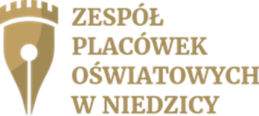 Procedura przyprowadzania i odbierania  dziecize świetlicy szkolnej na rok szkolny 2023/2024Dziecka chorego lub podejrzanego o chorobę nie należy przyprowadzać do szkoły jak również zostawiać na świetlicy. Dzieci zakatarzone, przeziębione, kaszlące nie mogą przebywać w grupie z dziećmi zdrowymi. Nauczyciel ma prawo wezwać rodzica/opiekuna prawnego w razie stwierdzenia symptomów choroby.Kierownik i wychowawcy świetlicy zbierają od rodziców pisemną deklarację (kartę zgłoszenia dziecka do świetlicy szkolnej), określającą osoby upoważnione do odbioru dziecka ze świetlicy.Rodzice, których dzieci odbierane są przez starsze rodzeństwo, wyrażają zgodę oraz wypełniają oświadczenie o  odpowiedzialności za bezpieczeństwo dzieci w drodze ze szkoły do domu.Jednorazowe upoważnienie na odbiór dziecka ze świetlicy wystawia rodzic (opiekun prawny) i musi ono zawierać: imię, nazwisko, nr dowodu osobistego osoby odbierającej dziecko oraz czytelny podpis rodzica (opiekuna prawnego).Gdy dziecko wychodzi ze świetlicy, zgłasza swoje wyjście do domu wychowawcy świetlicy.Wychowawca świetlicy, w chwili odbioru dziecka przez rodzica (opiekuna prawnego, lub osobę upoważnioną), którego nie zna ma prawo poprosić o dowód osobisty w celu zweryfikowania danych.Rodzice  (opiekunowie prawni lub osoby upoważnione) zobowiązani są do poinformowania wychowawcy o odbiorze dziecka ze świetlicy lub z miejsca przebywania grupy świetlicowej np. boiska szkolnego, korytarza szkolnego. Życzenie rodziców dotyczące nie odbierania dziecka przez jednego z rodziców musi być poświadczone przez orzeczenie sądowe.W przypadku nie odebrania dziecka przez rodziców (opiekuna prawnego lub osobę upoważnioną) ze świetlicy szkolnej do godziny 15.30 wychowawca świetlicy:skontaktuje się telefonicznie z rodzicami (prawnymi opiekunami);zapewni bezpieczeństwo i opiekę dziecku;po wyczerpaniu wszystkich dostępnych możliwości kontaktu z rodzicami (opiekunami prawnymi lub osobami upoważnionymi do odbioru dziecka) zawiadamia policję;wychowawca świetlicy sporządza notatkę na temat zdarzenia i podjętych działań.Osoba odbierająca dziecko ze świetlicy szkolnej nie może być pod wpływem alkoholu ani środków odurzających.W przypadku podejrzenia przez nauczyciela, że rodzic (opiekun prawny lub osoba upoważniona) zgłosił się po dziecko w stanie wskazującym na nietrzeźwość, wychowawca świetlicy:niezwłocznie powiadamia kierownika świetlicy, pedagoga lub dyrektora szkoły;nakazuje osobie nietrzeźwej opuścić teren szkoły;wzywa do szkoły drugiego rodzica lub innego opiekuna dziecka;jeżeli wezwanie innego opiekuna jest niemożliwe (a dodatkowo nietrzeźwa osoba odmawia opuszczenia budynku szkoły i żąda wydania dziecka), wychowawca wzywa policję;wychowawca świetlicy sporządza notatkę na temat zaistniałego zdarzenia i podjętych działań.